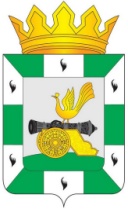 МУНИЦИПАЛЬНОЕ ОБРАЗОВАНИЕ«СМОЛЕНСКИЙ РАЙОН» СМОЛЕНСКОЙ ОБЛАСТИСМОЛЕНСКАЯ РАЙОННАЯ ДУМАРЕШЕНИЕот 28 марта 2019 года             № 32О награждении организаций и работников организаций, предприятий и учреждений Почётными грамотами и Дипломами муниципального образования «Смоленский район» Смоленской области по итогам работы за 2018 годРуководствуясь решением Смоленской районной Думы от 26 февраля 2016 года № 16 «Об утверждении положений о Дипломе и Почётной грамоте муниципального образования «Смоленский район» Смоленской области», Положением об учреждении переходящего Приза администрации муниципального образования «Смоленский район» имени Героя Социалистического Труда Ф.С.Васильева, утверждённым решением Смоленской районной Думы от 4 февраля 2004 года № 13, Уставом муниципального образования «Смоленский район» Смоленской области, Смоленская районная ДумаРЕШИЛА: Подведя итоги работы за 2018 год среди коллективов сельскохозяйственных предприятий Смоленского района Смоленской области: 1.1. Признать победителем соревнования, занявшим Первое место – Сельскохозяйственный производственный кооператив «Талашкино-Агро» (председатель Безсонов Игорь Юрьевич), наградить переходящим Призом Администрации муниципального образования «Смоленский район» Смоленской области имени Героя Социалистического Труда Фёдора Степановича Васильева, наградить Дипломом муниципального образования «Смоленский район» Смоленской области и денежной премией в сумме 35 000 рублей.Подведя итоги работы за 2018 год среди сельскохозяйственных товаропроизводителей Смоленского района Смоленской области: 2.1. Признать победителем соревнования в номинации «За достижение высоких производственных показателей среди сельскохозяйственных организаций»:- занявшим Первое место – Общество с ограниченной ответственностью «Агро-Форс» (генеральный директор Тимофеев Игорь Николаевич), наградить Дипломом муниципального образования «Смоленский район» Смоленской области и денежной премией в сумме 20 000 рублей;- занявшим Второе место – Производственный сельскохозяйственный кооператив «Жуково» (председатель Шабеко Ольга Владимировна), наградить Дипломом муниципального образования «Смоленский район» Смоленской области и денежной премией в сумме 15 000 рублей;- занявшим Третье место – Общество с ограниченной ответственностью «Птицефабрика «Сметанино» (генеральный директор Давыдовский Юрий Геннадьевич), наградить Дипломом муниципального образования «Смоленский район» Смоленской области и денежной премией в сумме 10 000 рублей.2.2. Признать победителем соревнования в номинации «За достижение высоких производственных показателей среди крестьянских (фермерских) хозяйств»:- занявшим Первое место – крестьянское (фермерское) хозяйство «Усовщина» (Глава крестьянского (фермерского) хозяйства Телешов Александр Александрович), наградить Дипломом муниципального образования «Смоленский район» Смоленской области и денежной премией в сумме 15 000 рублей;- занявшим Второе место – индивидуальный предприниматель Глава крестьянского (фермерского) хозяйства Петров Владимир Иванович, наградить Дипломом муниципального образования «Смоленский район» Смоленской области и денежной премией в сумме 10 000 рублей;- занявшим Третье место – индивидуальный предприниматель Глава крестьянского (фермерского) хозяйства Луканченков Николай Петрович, наградить Дипломом муниципального образования «Смоленский район» Смоленской области и денежной премией в сумме 5 000 рублей.3. Подведя итоги работы за 2018 год среди предприятий, организаций, учреждений Смоленского района Смоленской области: 3.1. Признать победителем соревнования среди предприятий, организаций, учреждений района за 2018 год в номинации «Промышленность» Общество с ограниченной ответственностью «Фаянс» (генеральный директор Чиков Александр Николаевич), наградить Дипломом муниципального образования «Смоленский район» Смоленской области и Кубком. Рекомендовать премировать руководителя в размере его среднемесячной оплаты труда за счет средств предприятия (организации) и поощрить других лучших работников.3.2. Признать победителем соревнования среди предприятий, организаций, учреждений района за 2018 год в номинации «Торговля»:- Смоленское райпо (председатель Совета Дорожкин Владимир Михайлович), наградить Дипломом муниципального образования «Смоленский район» Смоленской области и Кубком. Рекомендовать премировать руководителя в размере его среднемесячной оплаты труда за счет средств предприятия (организации) и поощрить других лучших работников.- Общество с ограниченной ответственностью «Фрея» (генеральный директор Аксенова Яна Евгеньевна), наградить Дипломом муниципального образования «Смоленский район» Смоленской области и Кубком. Рекомендовать премировать руководителя в размере его среднемесячной оплаты труда за счет средств предприятия (организации) и поощрить других лучших работников.3.3. Признать победителем соревнования среди предприятий, организаций, учреждений района за 2018 год в номинации «Жилищно-коммунальное хозяйство» Открытое акционерное общество «САРС-Катынь» (генеральный директор Аксенов Олег Александрович), наградить Дипломом муниципального образования «Смоленский район» Смоленской области и Кубком. Рекомендовать премировать руководителя в размере его среднемесячной оплаты труда за счет средств предприятия (организации) и поощрить других лучших работников.3.4. Признать победителем соревнования среди предприятий, организаций, учреждений района за 2018 год в номинации «Строительство» Акционерное общество «Дорожное эксплуатационное предприятие №47» (генеральный директор Банденков Дмитрий Геннадьевич), наградить Дипломом муниципального образования «Смоленский район» Смоленской области и Кубком. Рекомендовать премировать руководителя в размере его среднемесячной оплаты труда за счет средств предприятия (организации) и поощрить других лучших работников.4. В конкурсе «Предприниматель года – 2018»:4.1. Признать победителем конкурса «Предприниматель года – 2018» среди субъектов малого и среднего предпринимательства муниципального образования «Смоленский район» Смоленской области в номинации «Производство сельскохозяйственной продукции»:- Табасаранского Руфата Юсифовича – председателя Совета директоров Общества с ограниченной ответственностью «Птицефабрика «Сметанино», наградить Дипломом муниципального образования «Смоленский район» Смоленской области и Кубком. Рекомендовать премировать руководителя в размере его среднемесячной оплаты труда за счет средств предприятия (организации) и поощрить других лучших работников.- Гриневича Валерия Викторовича – генерального директора Общества с ограниченной ответственностью «Козинский тепличный комбинат», наградить Дипломом муниципального образования «Смоленский район» Смоленской области и Кубком.Рекомендовать премировать руководителя в размере его среднемесячной оплаты труда за счет средств предприятия (организации) и поощрить других лучших работников.4.2. Признать победителем конкурса «Предприниматель года – 2018» среди субъектов малого и среднего предпринимательства муниципального образования «Смоленский район» Смоленской области в номинации «Производство продукции промышленного назначения» Ковалева Сергея Александровича – директора Общества с ограниченной ответственностью «Печерский завод железобетонных изделий», наградить Дипломом муниципального образования «Смоленский район» Смоленской области и Кубком. Рекомендовать премировать руководителя в размере его среднемесячной оплаты труда за счет средств предприятия (организации) и поощрить других лучших работников.4.3. Признать победителем конкурса «Предприниматель года – 2018» среди субъектов малого и среднего предпринимательства муниципального образования «Смоленский район» Смоленской области в номинации «Строительство и ремонт» Тишкова Владимира Михайловича – генерального директора Закрытого акционерного общества Производственно-коммерческой фирмы «РБДС», наградить Дипломом муниципального образования «Смоленский район» Смоленской области и Кубком.Рекомендовать премировать руководителя в размере его среднемесячной оплаты труда за счет средств предприятия (организации) и поощрить других лучших работников.4.4. Признать победителем конкурса «Предприниматель года – 2018» среди субъектов малого и среднего предпринимательства муниципального образования «Смоленский район» Смоленской области в номинации «Торговля» индивидуального предпринимателя Низамова Ракифа Талыповича, наградить Дипломом муниципального образования «Смоленский район» Смоленской области и Кубком.  Рекомендовать премировать руководителя в размере его среднемесячной оплаты труда за счет средств предприятия (организации) и поощрить других лучших работников.4.5. Признать победителем конкурса «Предприниматель года – 2018» среди субъектов малого и среднего предпринимательства муниципального образования «Смоленский район» Смоленской области в номинации «Общественное питание»: - Петроченко Валентину Александровну – директора Общества с ограниченной ответственностью «Смоленскинжсельстрой», наградить Дипломом муниципального образования «Смоленский район» Смоленской области и Кубком.  Рекомендовать премировать руководителя в размере его среднемесячной оплаты труда за счет средств предприятия (организации) и поощрить других лучших работников.- индивидуального предпринимателя Клименко Елену Сергеевну, наградить Дипломом муниципального образования «Смоленский район» Смоленской области и Кубком.    Рекомендовать премировать руководителя в размере его среднемесячной оплаты труда за счет средств предприятия (организации) и поощрить других лучших работников.4.6. Признать победителем конкурса «Предприниматель года – 2018» среди субъектов малого и среднего предпринимательства муниципального образования «Смоленский район» Смоленской области в номинации «Производство продуктов питания» Путенкова Петра Ивановича – генерального директора Общества с ограниченной ответственностью «Катынские колбасы», наградить Дипломом муниципального образования «Смоленский район» Смоленской области и Кубком.  Рекомендовать премировать руководителя в размере его среднемесячной оплаты труда за счет средств предприятия (организации) и поощрить других лучших работников.4.7. Признать победителем конкурса «Предприниматель года – 2018» среди субъектов малого и среднего предпринимательства муниципального образования «Смоленский район» Смоленской области в номинации «Инвестиционная деятельность» Гитлина Евгения Викторовича – генерального директора Общества с ограниченной ответственностью  «Альфа Транс Альянс», наградить Дипломом муниципального образования «Смоленский район» Смоленской области и Кубком.  Рекомендовать премировать руководителя в размере его среднемесячной оплаты труда за счет средств предприятия (организации) и поощрить других лучших работников.5. Наградить Почётной грамотой муниципального образования «Смоленский район» Смоленской области за высокие достижения в труде по итогам работы за 2018:5.1. Рекомендовать стороне, ходатайствующей о награждении Почетной грамотой муниципального образования «Смоленский район» Смоленской области, выплатить единовременное денежное вознаграждение в размере 3000 рублей лицам, указанным в пункте 5 настоящего решения.Председатель Смоленской районной Думы                                                      С.Е. ЭсальнекВасильева Романа Викторовича- главного зоотехника ООО «Птицефабрика «Сметанино»;Шмидт Галину Вячеславовну- бригадира цеха упаковки и сортировки яйца ООО «Птицефабрика «Сметанино»;Тихонову Марию Михайловну- оператора цеха упаковки и сортировки яйца ООО «Птицефабрика «Сметанино»;Павелко Светлану Валентиновну- птичницу по производству товарного яйца ООО «Птицефабрика «Сметанино»;Грибунову Валентину Николаевну- птичницу по выращиванию молодняка ООО «Птицефабрика «Сметанино»;Карпова Дмитрия Алексеевича- тракториста ЗАО «Агрофирма - Катынь»;Якутина Александра Алексеевича- тракториста ЗАО «Агрофирма - Катынь»;Собокарь Елену Анатольевну- оператора машинного доения ЗАО «Агрофирма - Катынь»;Хамраеву Бусодат Хидировну- рабочего по уходу за животными ЗАО «Агрофирма - Катынь»;Романенкова Александра Петровича- водителя ЗАО «Агрофирма - Катынь»;Степанькову Надежду Владимировну- начальника службы животноводства ЗАО им. Мичурина;Федосеенкова Александра Константиновича- водителя ЗАО им. Мичурина;Козлова Бориса Анатольевича- главного инженера ЗАО им. Мичурина;Цветкова Виктора Юрьевича- тракториста ООО «Козинский тепличный комбинат»;Зайцева Дениса Петровича- агронома-агрохимика ООО «Козинский тепличный комбинат»;Винниченко Андрея Евгеньевича- электрика по ремонту техники ООО «Козинский тепличный комбинат»;Даниленкову ЛюдмилуАлексеевну- тепличницу ООО «Козинский тепличный комбинат»;Рыжова Александра Евгеньевича- водителя ООО «Козинский тепличный комбинат»;Фролову Елену Владимировну- начальника отдела животноводства и ветеринарии ОАО «Смоленское» по племенной работе;Иванову Раису Петровну- заместителя председателя – начальника цеха животноводства ПСХК «Богородицкое»;Балукова Виктора Владимировича- тракториста ПСХК «Богородицкое»;Карпеченкову Марину Васильевну- коммерческого директора ИП Аксеновой Алины Олеговны;Романова Алексея Сергеевича- водителя-экспедитора ИП Аксеновой Алины Олеговны;Кадетову Инну Владимировну- главного бухгалтера ИП Аксеновой Алины Олеговны;Быкова Игоря Александровича- инженера-механика ИП Аксеновой Алины Олеговны;Лапатиеву Зинаиду Владимировну- бухгалтера СПК «Племзавод «Доброволец»;Кизимова Романа Николаевича- оператора цеха по переработке молока крестьянского (фермерского) хозяйства Васютина С.С.;Матвеева Валерия Борисовича- разнорабочего ИП Главы крестьянского (фермерского) хозяйства Байрамова Ф.Э.;Черникову Татьяну Геннадьевну- заведующую магазином №3 Смоленского райпо;Морозову Марину Анатольевну- заведующую магазином №10 Смоленского райпо;Низамова Рената Ракифовича- заместителя генерального директора ООО «Арзан»;Гаранину Елену Владимировну- продавца магазина ООО «Арзан»;Студенникова Вадима Викторовича- заведующего хозяйством ИП Низамов Р.Т.;Киселеву Галину Михайловну- продавца магазина ИП Низамов Р.Т.;Дмитриеву Наталью Михайловну- кондитера 5 разряда столовой №22 ООО «Смоленскинжсельстрой»;Карловского Максима Алексеевича- генерального директора ОАО «Агровод»;Болохову Раису Даниловну- главного бухгалтера ОАО «Агровод»;Иванова Евгения Евгеньевича- начальника производства ООО СПП «Бетонгарант»;Мансурова Андрея Андреевича- начальника отдела снабжения ООО         СПП «Бетонгарант»;Потапенкова Алексея Викторовича- бетонщика ООО СПП «Бетонгарант»;Гуркову Елену Олеговну- главного бухгалтера ООО «Печерский завод ЖБИ»;Красилову Светлану Викторовну- бухгалтераООО «Печерский завод ЖБИ»;Романову Ольгу Дмитриевну- бухгалтера ООО «Печерский завод ЖБИ»;Иванова Ивана Николаевича- старшего менеджера отдела продаж              ЗАО «Баутек»;Алексееву Татьяну Анатольевну- инженера-лаборанта АО «ДЭП №47»;Новикова Александра Сергеевича- главного инженера АО «ДЭП №47»;Алексеева Виктора Николаевича- водителя АО «ДЭП №47»;Прокофьеву Светлану Евгеньевну- начальника производства ООО «Алди»;Кужарову Раису Анатольевну- главного технолога ООО «Алди»;Тимошевского Владимира Валентиновича- главного инженера ООО «Алди»;Базарова Алексея Викторовича- слесаря-инструментальщика 6 разряда ООО «Алди»;Григорьеву ИринуАркадьевну- сборщика-контролера сборочно-подготовительного участка ООО «Алди»;Колданову Татьяну Викторовну- сборщика-контролера сборочно-подготовительного участка ООО «Алди»;Ва́щенкову Ольгу Николаевну- сборщика-контролера участка декоративного покрытия ООО «Алди»;Грищенкову Светлану Николаевну- главного бухгалтера ООО «Фаянс»;Дудко Татьяну Анатольевну- литейщика санитарно-строительных изделий ООО «Фаянс»;Носову Дарью Александровну- глазуровщика строительной керамики      ООО «Фаянс»;Ребикову Ларису Васильевну- главного инженера ООО «Коммунальные системы «Пригорское»;Селезнева Юрия Николаевича- водителя ООО «Коммунальные системы «Пригорское»;Муравьева Николая Семеновича- слесаря-ремонтника ООО «Коммунальные системы «Пригорское»;Антропова Алексея Игоревича- слесаря-сантехника ООО «ЖЭО «Пригорское»;Комяк Инну Валентиновну- старшего оператора котельной ОАО «САРС-Катынь»;Буянова Игната Андреевича- художественного руководителя муниципального бюджетного учреждения культуры клубного типа «Районный дом культуры» муниципального образования «Смоленский район» Смоленской области;Ишмуратову Анну Александровну- методиста муниципального бюджетного учреждения культуры клубного типа «Районный дом культуры» муниципального образования «Смоленский район» Смоленской области;Захарнёва Сергея Ивановича- художественного руководителя     Катынского сельского дома культуры - филиала муниципального бюджетного учреждения культуры клубного типа «Районный дом культуры» муниципального образования «Смоленский район» Смоленской области;Соловьёву Светлану Николаевну- директора Денисовского сельского дома культуры - филиала муниципального бюджетного учреждения культуры клубного типа «Районный дом культуры» муниципального образования «Смоленский район» Смоленской области;Петрову Надежду Ивановну- директора Козинского сельского дома культуры - филиала муниципального бюджетного учреждения культуры        клубного типа «Районный дом культуры» муниципального образования «Смоленский район» Смоленской области;Зыкову Наталью Викторовну- инспектора 1 категории отдела Смоленского областного государственного казенного учреждения «Центр занятости населения города Смоленска» в Смоленском районе;Гладкова ВладимираАндреевича- начальника отдела камеральных проверок № 2 Межрайонной инспекции Федеральной налоговой службы № 6 по Смоленской области;Котову Людмилу Николаевну- начальника отдела камеральных проверок №1 Межрайонной инспекции Федеральной налоговой службы № 6 по Смоленской области;Иванюка Василия Васильевича- помощника начальника отделения по воинскому учету отделения (планирования, предназначения, подготовки и учета мобилизационных ресурсов) Военного комиссариата Смоленского района Смоленской области;Довгун Надежду Валентиновну- менеджера-методиста отдела дошкольного, общего и дополнительного образования комитета по образованию Администрации муниципального образования «Смоленский район» Смоленской области;Чаплину Татьяну Андреевну- воспитателя муниципального бюджетного дошкольного образовательного учреждения «Центр развития ребенка – детский сад» «Рябинушка» Смоленского района Смоленской области;Мачульского Сергея Игорьевича- директора муниципального бюджетного общеобразовательного учреждения Сметанинской средней школы Смоленского района Смоленской области;Мостокалова Александра Викторовича- командира отделения 3-й пожарно-спасательной части г. Смоленска МЧС РФ, прапорщика;Стецкого Александра Владимировича- участкового уполномоченного полиции отдела участковых уполномоченных полиции и по делам несовершеннолетних ОМВД России по Смоленскому району, лейтенанта полиции;Орлова Андрея Юрьевича- оперуполномоченного отдела уголовного розыска ОМВД России по Смоленскому району, лейтенанта полиции;Леонтьева Сергея Владимировича- оперативного дежурного дежурной части ОМВД России по Смоленскому району, майора полиции;Чупину́ Юлию Александровну- психолога направления морально-психологического обеспечения отделения по работе с личным составом ОМВД России по Смоленскому району, лейтенанта внутренней службы;Сухопар Игоря Сергеевича- заместителя начальника изолятора временного содержания подозреваемых и обвиняемых ОМВД России по Смоленскому району, старшего лейтенанта полиции;Андреенкову Ирину Александровну- старшего следователя отделения по расследованию преступлений против собственности и в сфере экономики следственного отдела ОМВД России по Смоленскому району, майора юстиции;Кондрашова Константина Владимировича- старшего государственного инспектора дорожного надзора отделения государственной инспекции безопасности дорожного движения ОМВД России по Смоленскому району, капитана полиции;Возняк Оксану Владимировну- начальника отдела кадров ОГБУЗ «Смоленская ЦРБ»;Меркулову Ирину Николаевну- медицинскую сестру врача общей практики (семейного врача) Касплянской врачебной амбулатории ОГБУЗ «Смоленская ЦРБ»;Рябцева Леонида Александровича- врача общей практики (семейного врача) Магалинщинской врачебной амбулатории ОГБУЗ «Смоленская ЦРБ»;Чернякова Александра Анатольевича- заведующего хозяйством муниципального бюджетного учреждения «Хозяйственно-эксплуатационное управление Смоленского района»;Морозова Дмитрия Александровича- водителя муниципального бюджетного учреждения «Хозяйственно-эксплуатационное управление Смоленского района»;Бахмуткину Наталью Геннадьевну- менеджера Администрации Дивасовского сельского поселения Смоленского района Смоленской области;Бочулинскую Наталью Васильевну- специалиста 1 категории Администрации Дивасовского сельского поселения Смоленского района Смоленской области;Максакова Олега Николаевича- водителя Администрации Козинского сельского поселения Смоленского района Смоленской области;Шулакову Елену Викторовну- ведущего специалиста Администрации Гнездовского сельского поселения Смоленского района Смоленской области;Перегонцеву Наталью Владимировну- специалиста 1 категории Администрации Новосельского сельского поселения Смоленского района Смоленской области;Иванову Нину Владимировну- инспектора по воинскому учету Администрации Козинского сельского поселения Смоленского района Смоленской области;Зайцева Сергея Александровича- специалиста 1 категории Администрации Пионерского сельского поселения Смоленского района Смоленской области;Истратову Екатерину Ивановну- старшего инспектора Администрации Пионерского сельского поселения Смоленского района Смоленской области;Кузьмину Людмилу Викторовну- начальника отдела по организационному обеспечению деятельности Смоленской районной Думы;Корыткину Светлану Александровну- аудитора Контрольно-ревизионной комиссии муниципального образования «Смоленский район» Смоленской области;Озерова Олега Вячеславовича- генерального директора ООО «Альфа      Транс Терминал»;Тимошенкова Сергея Владимировича- заместителя генерального директора по строительству ООО «Альфа Транс Инвест»;Меркулову Любовь Николаевну- специалиста 1 категории по защите прав потребителей отдела по экономике и инвестиционной деятельности Администрации муниципального образования «Смоленский район» Смоленской области;Сныткину Оксану Николаевну- заместителя начальника финансового управления – начальника бюджетного отдела финансового управления Администрации муниципального образования «Смоленский район» Смоленской области.